Liebe Eltern und liebe Pfader und PfadessenEs ist schon wieder soweit…Unser letztes Quartal in diesem Jahr rückt näher!In unserem Winterquartal werden wir eine Reise ins Mittelalter bestreiten und tolle mittelalterliche Abenteuer bestreiten.21.10.2017		Aktivität28.10.2017		Frei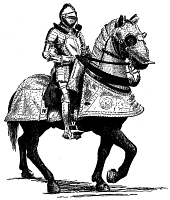 04.10.2017		Frei11.11.2017		Backwarenverkauf18.11.2017		Frei25.11.2017		Aktivität02.12.2017		Frei09.12.2017		Aktivität16.12.2017		Aktivität25.12.17 – 07.01.18	WeihnachtsferienBei Fragen meldet euch einfach an Lucida078 951 88 45Wir freuen uns auf eine tolle Zeit!Liebe GrüsseZ’Leitigsteam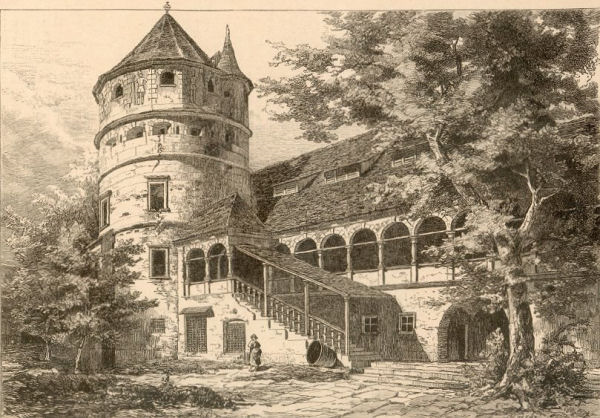 